	Dans le cas où votre experience professionnelle ne relèvrait pas du domaine de la formation ou d’un domaine très proche de la formation, vous devrez décrire en quoi vos activités sont significatives pour les compétences opérationnelles d’un/e responsable de la formation.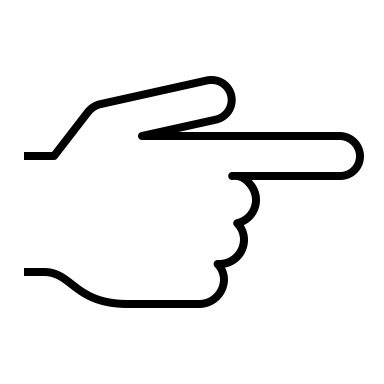 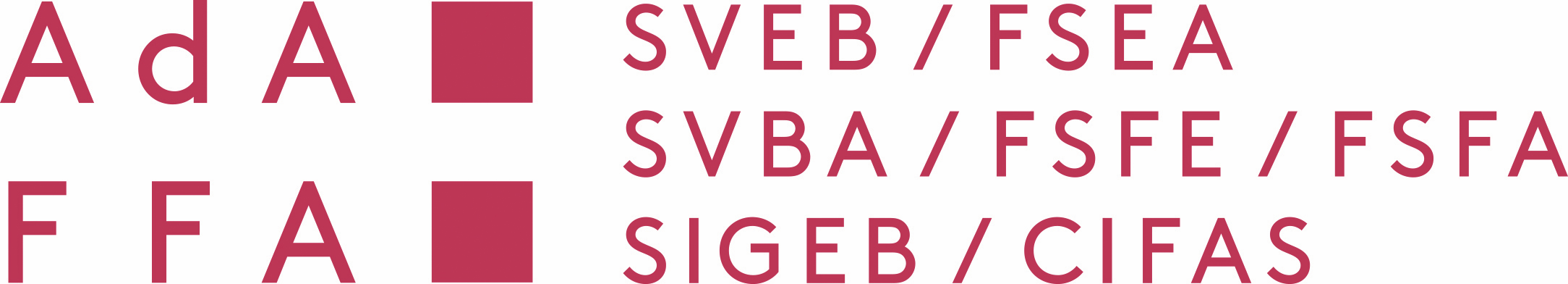 Procédure sur dossier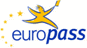 Curriculum vitae EuropassAdapté à la procédure d’admission FFAPour l’admission à l’examen professionnel 
supèrieur de responsable de formation 
sans modules de diplômeInsérez ici votre photographieInformations personellesNom(s) / Prénom(s)AdresseTéléphonePortableNationalitéDate de naissanceSexeLangue(s) maternelle(s)Date d’établissement du BFBrevet fédéral de formateur/formatriceFormation de base et continue en relation avec les modules de diplômeFormation de base et continue en relation avec les modules de diplômeFormation de base et continue en relation avec les modules de diplômeDates : du       au      Décrivez votre formation, en commençant par la plus récante. Mentionnez séparément chaque formation terminée.Mentionnez ici le document, prouvant la formation/ qualificationIntitulé de la qualification acquise ou du diplôme délivréDisciplines spécifiques / Matières principals / Points fortsNom et type de l’institution de formationNiveau dans la classification nationale ou internationale
 (si connu)Dates : du       au      Mentionnez ici le document, prouvant la formation/ qualificationIntitulé de la qualification acquise ou du diplôme délivréDisciplines spécifiques / Matières principals / Points fortsNom et type de l’institution de formationNiveau dans la classification nationale ou internationale
 (si connu)Dates : du       au      .Mentionnez ici le document, prouvant la formation/ qualificationIntitulé de la qualification acquise ou du diplôme délivréDisciplines spécifiques / Matières principals / Points fortsNom et type de l’institution de formationNiveau dans la classification nationale ou internationale
 (si connu)Dates : du       au      Mentionnez ici le document, prouvant la formation/ qualificationIntitulé de la qualification acquise ou du diplôme délivréDisciplines spécifiques / Matières principals / Points fortsNom et type de l’institution de formationNiveau dans la classification nationale ou internationale
 (si connu)Dates : du       au      Mentionnez ici le document, prouvant la formation/ qualificationIntitulé de la qualification acquise ou du diplôme délivréDisciplines spécifiques / Matières principals / Points fortsNom et type de l’institution de formationNiveau dans la classification nationale ou internationale
 (si connu)Activités en relation avec les module de diplôme (2000 heures, au moins 5 ans)Domaine d’activité / thèmeMentionnez ici le document, prouvant la formation/ qualificationNombre d’heures du       au      Domaine d’activité / thèmeMentionnez ici le document, prouvant la formation/ qualificationNombre d’heures du       au      Domaine d’activité / thèmeMentionnez ici le document, prouvant la formation/ qualificationNombre d’heures du       au      Domaine d’activité / thèmeMentionnez ici le document, prouvant la formation/ qualificationNombre d’heures du       au      Expériences professionnelles andragogiques et non andragogiques significatives en tant que 
responsable de la formationDévelopper, évaluer, élaborer et motiver des concepts de formation complexes, comprenant la procedure de qualification.Remplacez ce texte par une description de vos compétences opérationnelles (où vous les avez acquises et où vous les avez utilisées), qui sont claire et comprehensible pour des tiers.Mentionnez ici le document, prouvant la formation/ qualificationOrganiser, coordonner et accompagner des offres de formation et les processus qui en découlent.Mentionnez ici le document, prouvant la formation/ qualificationExercer la gestion de la qualité à long terme et évaluer des processus organisationnels et andragogiques.Mentionnez ici le document, prouvant la formation/ qualificationDiriger une unite d’organisation dans le domaine de la formation sur le plan de léconomie d’entreprise, de l’administration et du personnel.Mentionnez ici le document, prouvant la formation/ qualificationPositionner et communiquer une offre de formation dans le context de l’entreprise ou sur le marché de la formation.Mentionnez ici le document, prouvant la formation/ qualificationPlanifier, diriger er évaluer des projets dans le domaine de la formation.Mentionnez ici le document, prouvant la formation/ qualificationAutres activités dans le domaine andragogiqueRemplacez ce texte par une description ou une liste de vos activités dans ce domaine.Mentionnez ici le document, prouvant la formation/ qualificationAnnexesLe cas échéant, veuillez lister ici les documents supplémentaires joints. Afin de faciliter le travail de la lectrice ou du lecteur, merci de les numéroter, respectivement de les grouper s’ils ont des liens entre eux.Ne joignez en aucun cas les originaux de vos diplômes ou certificats. Des photocopies sont amplement suffisantes. 